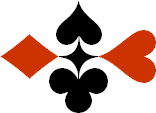 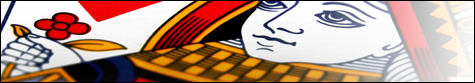 Serie 06 boekje 08 – West opent Zwakke 2Bied beide handen © Bridge Office Auteur: Thijs Op het Roodt

U bent altijd West en uw partner is Oost.Indien niet anders vermeld passen Noord en Zuid.Is het spelnummer rood dan bent u kwetsbaar.Wanneer oost of west past, is de bieding afgelopen.Na het eerste boekje vonden de cursisten dit zo leuk, dat ik maar de stoute schoenen heb aangetrokken en meerdere van deze boekjes ben gaan schrijven.

Het enthousiasme van de cursisten heeft mij doen besluiten om deze boekjes gratis aan iedereen die ze wil hebben, beschikbaar te stellen.

Ik heb bewust in eerste instantie geen antwoorden bij de boekjes gemaakt. Maar op veler verzoek toch met antwoorden.Ik zou het waarderen, wanneer u mijn copyright zou laten staan.

Mocht u aan of opmerkingen hebben, laat het mij dan weten.Ik wens u veel plezier met deze boekjes.
1♠BNoord

West     OostZuid♠V965V965♥AHB964Noord

West     OostZuid♥8787♦987Noord

West     OostZuid♦V4V4♣975Noord

West     OostZuid♣AB643AB64399999
Bieding West

Bieding West
Bieding Oost
Bieding Oost
Bieding Oost
11223344556677889910102♠4Noord

West     OostZuid♠A1098A1098♥HVB1082Noord

West     OostZuid♥754754♦H86Noord

West     OostZuid♦A75A75♣B108Noord

West     OostZuid♣A42A421010121212
Bieding West

Bieding West
Bieding Oost
Bieding Oost
Bieding Oost
11223344556677889910103♠HV10862Noord

West     OostZuid♠A754A754♥64Noord

West     OostZuid♥8753287532♦76Noord

West     OostZuid♦VB10VB10♣ AV9Noord

West     OostZuid♣HH1111101010
Bieding West

Bieding West
Bieding Oost
Bieding Oost
Bieding Oost
11223344556677889910104♠V72Noord

West     OostZuid♠A96A96♥AH9863Noord

West     OostZuid♥V542V542♦8652Noord

West     OostZuid♦H4H4♣-Noord

West     OostZuid♣7543754399999
Bieding West

Bieding West
Bieding Oost
Bieding Oost
Bieding Oost
11223344556677889910105♠BNoord

West     OostZuid♠V107V107♥654Noord

West     OostZuid♥VB82VB82♦AVB963Noord

West     OostZuid♦754754♣B96Noord

West     OostZuid♣H104H10499888
Bieding West

Bieding West
Bieding Oost
Bieding Oost
Bieding Oost
11223344556677889910106♠102Noord

West     OostZuid♠88♥HV8653Noord

West     OostZuid♥B1042B1042♦AV10Noord

West     OostZuid♦B32B32♣108Noord

West     OostZuid♣HVB95HVB951111888
Bieding West

Bieding West
Bieding Oost
Bieding Oost
Bieding Oost
11223344556677889910107♠HV10753Noord

West     OostZuid♠44♥9Noord

West     OostZuid♥AB1052AB1052♦H86Noord

West     OostZuid♦B9752B9752♣873Noord

West     OostZuid♣A2A288101010
Bieding West

Bieding West
Bieding Oost
Bieding Oost
Bieding Oost
11223344556677889910108♠V82Noord

West     OostZuid♠H107H107♥AV10852Noord

West     OostZuid♥H73H73♦V63Noord

West     OostZuid♦AH102AH102♣7Noord

West     OostZuid♣B54B541010141414
Bieding West

Bieding West
Bieding Oost
Bieding Oost
Bieding Oost
11223344556677889910109♠AH9732Noord

West     OostZuid♠V8V8♥10Noord

West     OostZuid♥74327432♦V863Noord

West     OostZuid♦AH9AH9♣43Noord

West     OostZuid♣H985H98599121212
Bieding West

Bieding West
Bieding Oost
Bieding Oost
Bieding Oost
112233445566778899101010♠10Noord

West     OostZuid♠AH87AH87♥A86Noord

West     OostZuid♥VB4VB4♦HB9752Noord

West     OostZuid♦V864V864♣B84Noord

West     OostZuid♣H6H699151515
Bieding West

Bieding West
Bieding Oost
Bieding Oost
Bieding Oost
1122334455667788991010